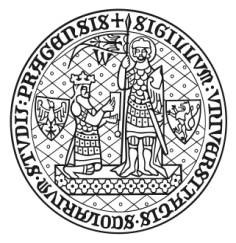 Žádost o příspěvek na úhradu ročního kuponu PMHDJméno a příjmení: Datum narození:  Pracoviště:   Číslo účtu, na který má být příspěvek poukázán:     /  Datum:      	 	          Podpis zaměstnance: ………………………..Přílohy: Kopie platné opencard, kupónu nebo lítačky vystavené na jméno zaměstnance FSV UK,Kopie potvrzení o zaplacení ročního kuponu.Vyjádření personálního referátu: Vyjádření ekonomického oddělení s uvedením částky příspěvku:Souhlas tajemníka fakulty s výplatou příspěvku:Poznámka:Při ukončení pracovního poměru je zaměstnanec povinen vrátit adekvátní část nákladů vynaložených na pořízení ročního kuponu PMHD (výši stanoví ekonomické oddělení) FSV UK a to buď v hotovosti do pokladny, nebo bezhotovostním převodem na bankovní účet č.: 85033011/0100 u KB, a.s. (podrobněji viz. opatření č. 11/2014, část V).